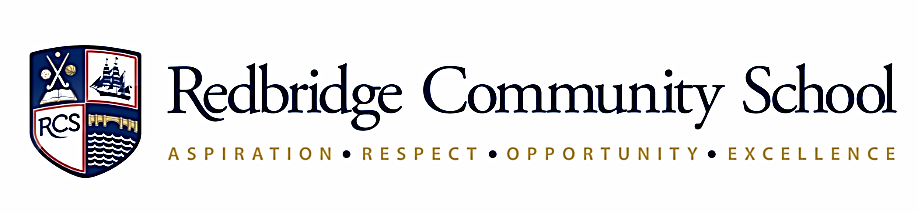 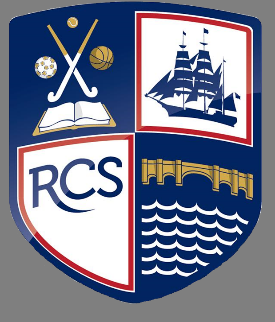 REVIEW OF EXPENDITURE AND PP IMPACT SUMMARY 2018/19Desired outcomeImpact: Did you meet the success criteria? Include impact on students not eligible for PP, if appropriate.Lessons Learned(Will continue with this approach)Chosen action/approachYear 3 of the Magic 3 – LiteracyImprove levels of literacy for disadvantaged students by using the in-house literacy ‘i’ strategies.  Attendance of PP StudentsA range of attendance strategies are in place including: a keen focus in tutor time and assemblies on the importance of attendance, SMT monitoring, AHOY attendance drive, our own Education Welfare Officer and the attendance bus.Curriculum Entitlement A yearly review of the curriculum is currently in place.  We offer EduK8, nurture and the Endeavour pathway as alternatives from the mainstream curriculum.  In addition, we offer vocational courses, food technology subsidies, holiday school, additional qualifications e.g. further maths and MFL.Internal/External ExclusionsClear sanctions in place to support students and ensure access to teaching and learning without disruption.OpportunityOpportunity fund available with access to funds for any activity provided by the school.Chosen action/approachYear 3 of the Magic 3 – LiteracyImprove levels of literacy for disadvantaged students by using the in-house literacy ‘i’ strategies.  Attendance of PP StudentsA range of attendance strategies are in place including: a keen focus in tutor time and assemblies on the importance of attendance, SMT monitoring, AHOY attendance drive, our own Education Welfare Officer and the attendance bus.Curriculum Entitlement A yearly review of the curriculum is currently in place.  We offer EduK8, nurture and the Endeavour pathway as alternatives from the mainstream curriculum.  In addition, we offer vocational courses, food technology subsidies, holiday school, additional qualifications e.g. further maths and MFL.Internal/External ExclusionsClear sanctions in place to support students and ensure access to teaching and learning without disruption.OpportunityOpportunity fund available with access to funds for any activity provided by the school.Chosen action/approachYear 3 of the Magic 3 – LiteracyImprove levels of literacy for disadvantaged students by using the in-house literacy ‘i’ strategies.  Attendance of PP StudentsA range of attendance strategies are in place including: a keen focus in tutor time and assemblies on the importance of attendance, SMT monitoring, AHOY attendance drive, our own Education Welfare Officer and the attendance bus.Curriculum Entitlement A yearly review of the curriculum is currently in place.  We offer EduK8, nurture and the Endeavour pathway as alternatives from the mainstream curriculum.  In addition, we offer vocational courses, food technology subsidies, holiday school, additional qualifications e.g. further maths and MFL.Internal/External ExclusionsClear sanctions in place to support students and ensure access to teaching and learning without disruption.OpportunityOpportunity fund available with access to funds for any activity provided by the school.Improve teaching and learning to improve outcomes - Literacy(EBE)This strategy has proved successful.  Evidence of this can be found in SMT quality assurance, department reviews and department exam analysis.iRead – The following tables show the percentage of students who closed the gap between their reading age and chronological age each term:iSpell - Use of iSpell in departments for tier 3 words however, the expectation for all staff to literacy mark for common homophones and connectives continue.  The following table shows how the percentage of students have closed the gap between their actual age and their spelling age:iWrite - Longer writing responses continue to be successful with our PP students working in line with their peers.The following percentages show the average % of marks students achieved in the longer writing questions.English – (all extended writing responses – Question 5 inc. SPAG)Drama – (20 mark and 32 mark questions inc. SPAG)Geography (all extended questions with 9 or 12 marks available inc. SPAG)History (all extended writing responses – Question 5 inc. SPAG) French – Unit 4 (writing response)Library - Library use continues to improve year on year with PP students taking out a total of 2870 books this academic year.  With the introduction of reading in tutor and English lessons, many students are also bringing in books from home.  Library stock has been improved to show a the value we place on reading.Lessons learnedLiteracy – continue to use reading ages effectively to plan teaching for reading.Assessment – need to share expertise on how to use assessment to plan effectively and use in-house data systems like the DART.Shine PP students are very small, however, they must continue to be a focus for the Shine team.Improve attendance of PP students(AHO)We need to continue to use our attendance tutor sessions to particularly focus upon our PP students with attendance below 95%.The following table shows PP attendance Vs Non PP attendance in brackets:Lessons learned:AHOYs need a greater awareness of the performance of niche groups, in particular PPCurriculum Entitlement(SRA)The curriculum is reviewed at the end of every year to ensure we are meeting the needs of all students in our care and make decisions based on what is right for the cohort.  We feel that we adapt to arising needs of our students and meet all needs well.Lessons learned:We will continue to adapt some of our specifications to ensure they are suitable for our learners.  This has happened within the core (Maths) and vocational routes (Hair, Construction, Food and Music).  The new Endeavour pathway will also help to ensure the curriculum is accessible to all.Internal/External Exclusion(AHO)Early intervention strategies are vital in reducing the number of PP students within our behaviour data.  An early identification of these students and the implementation of ‘assess, plan, do, review’ will be stepped up.Fixed Term Exclusions Internal ExclusionsOn CallLessons LearnedThe identification of students at risk of FTE or internal exclusion needs to be further increased.  This will involve more analysis of ‘repeat offender’ behaviour data and a greater level of liaison between SLU (SENCO) and LST.Opportunity &Cultural Literacy(SMT)We understand the importance and knowledge of cultural literacy and how this impacts the curriculum.  We continue to strive to teach our students about the world in and beyond the classroom door.Theatre trips – English, Music and Drama.Continuation of the iKnow programme in tutor time.Speakers for Schools – used in assemblies to inspire and motivate.Free trip to China to merge into a Chinese school and travel.Ski trips and other trips abroad.Continuation of SMSC during assemblies.Schemes of work continue to include aspects of cultural life.Cultural displays throughout the school.Revision guidesUniform and basic needs metOutdoor education – including Duke of Edinburgh and Challenger XThe horticultural space and chicken coopTrips abroad – including the watersports trip to the Ardeche and the ski tripFree breakfast for allFair Share – community food parcelsIntoUniversity session and tripsCareers education years 7 -11Lessons Learned: We will continue to be proactive in promoting the opportunities fund and the importance of cultural literacy.  This is now embedded in all we do and must continue to ensure that our students have access to the entire curriculum and beyond.